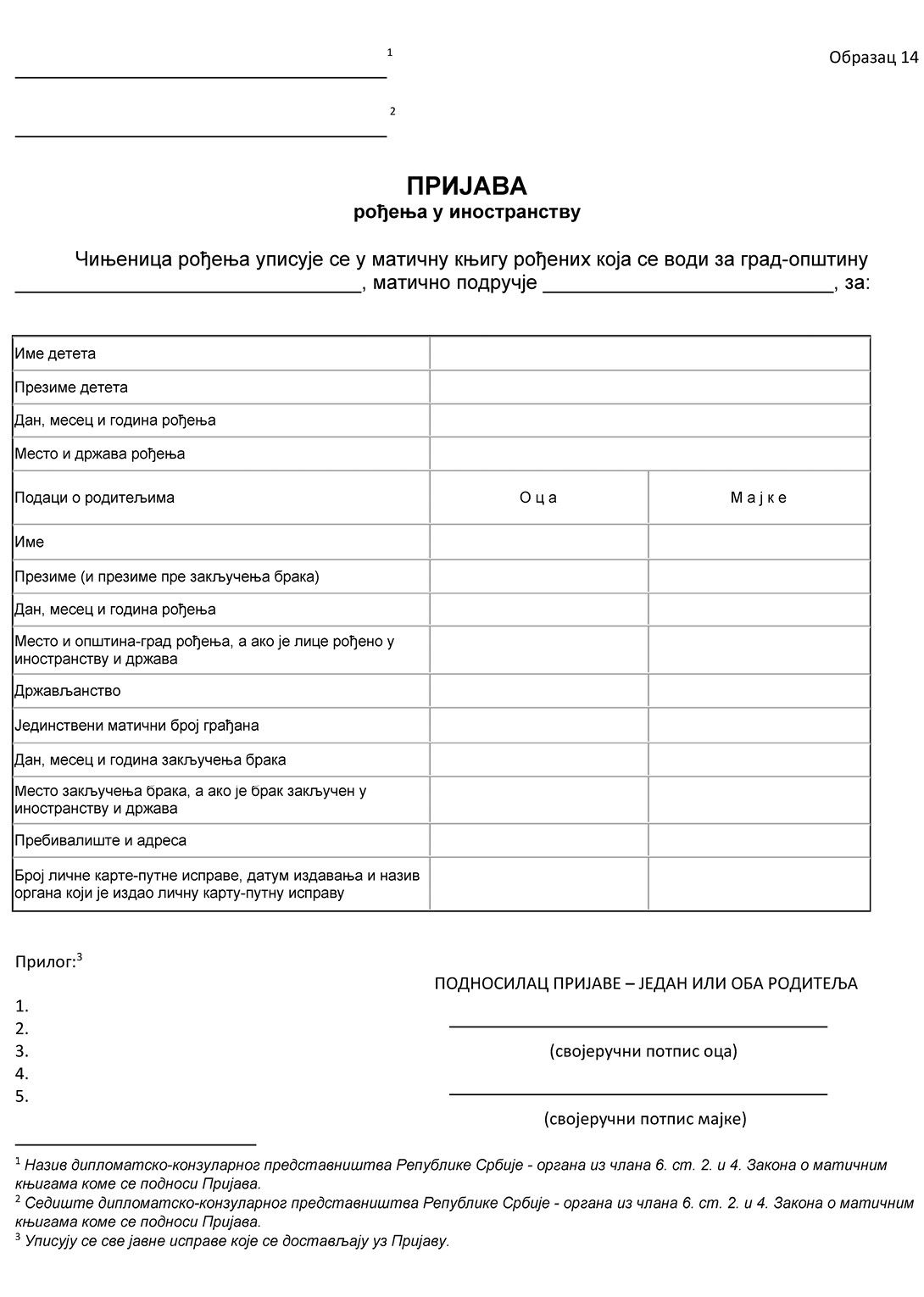 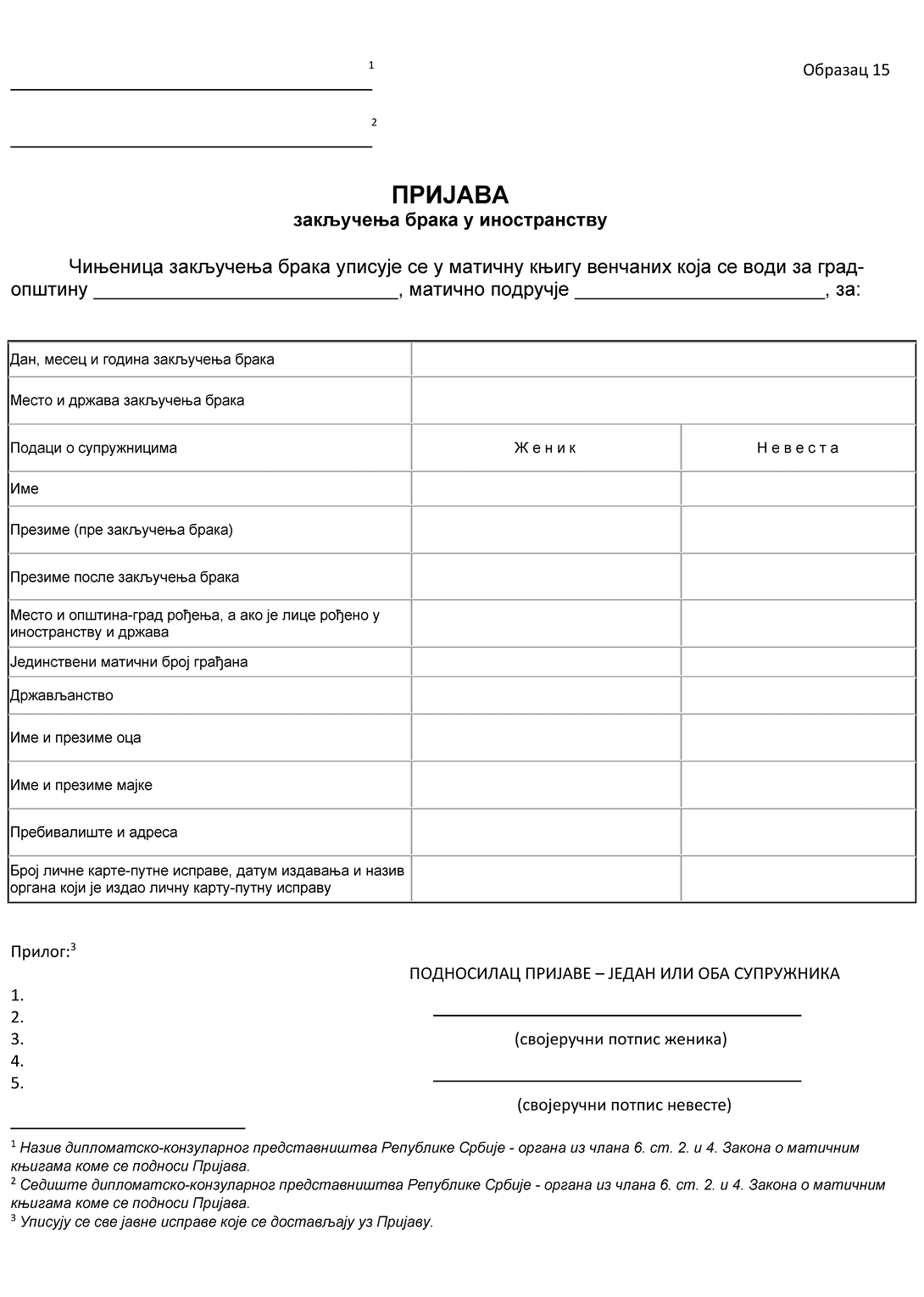 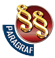 УПУТСТВОО ИЗМЕНАМА И ДОПУНАМА УПУТСТВА О ВОЂЕЊУ МАТИЧНИХ КЊИГА И ОБРАСЦИМА МАТИЧНИХ КЊИГА("Сл. гласник РС", бр. 88/2023)